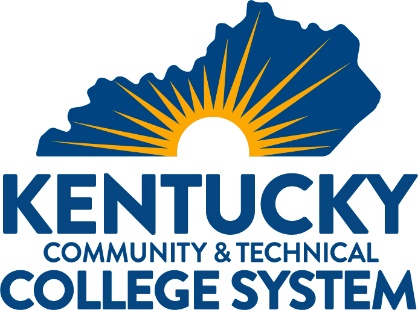 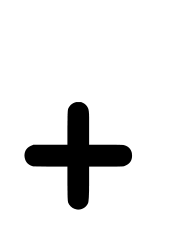 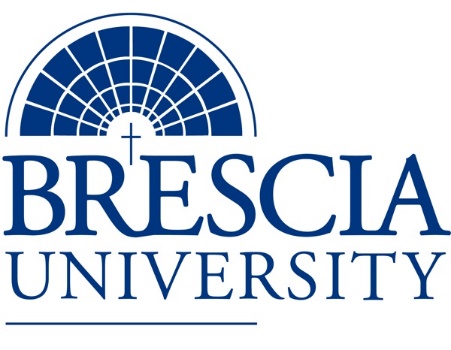 TRANSFER PATHWAY GUIDEAssociate of Applied Science to Bachelor in Integrated Studies Agricultural Studies, Food and Farm Management TrackOverviewCompletion of the following curriculum will satisfy the requirements for Associates of Applied Science at the Kentucky Community and Technical College System and leads to a Bachelor’s Degree at Brescia University. Admission RequirementsOfficial transcript from all schools attended.  Combined grade point of average of a 2.0 or higher.Degree RequirementsStudents can apply to Brescia University at: https://www.brescia.edu/apply/ For any questions or additional information on tuition, deadlines, or start dates, please email BUconnections@brescia.eduGeneral Transfer RequirementsBrescia University can accept up to 77 hours of transfer credit from KCTCS from their associate of applied science for courses where a student made a grade of C or above. KCTCS AAS TO BU’s Bachelor Degree CHECKLIST Kentucky Community and Technical College SystemCategory 1: KCTCS General Education Core Requirements (15 hours)*World History is required at Brescia University. If not taken at KCTCS, will need to be taken at Brescia. Category 2: KCTCS Technical and Support Component (50-53 hours)BRESCIA UNIVERSITYMajor Requirements for Integrated Studies, Emphasis in BusinessUpdated: {8-26-2020}KCTCS CourseCourse or CategoryCredits{Institution}
CourseCompletedMAT 110, MAT 126, or MAT 150Quantitative Reasoning3BIO 112 or BIO 150Natural Sciences3AGR 101Social/ Behavioral Sciences3Heritage/ Humanities*3ENG 101Written Communication3Subtotal General Education Core Courses15KCTCS CourseCourse or CategoryCredits{Institution}
CourseCompletedDigital Literacy0-3AGR 125 Introduction to Fertilizers and Soils3AGR 150Agricultural Power3AGR 180Agricultural Internship I2AGR 190Agricultural Internship II2AGR 240Introduction to Animal Science3AGR 250Introduction to Plants/Crop Production3AGR 280Livestock Management3AGR 115Agriculture Maintenance3AGR 205 OR AGR 140Forage Management OR Issues in Agriculture3AGR 215Weed Management3AGR 265Agriculture Business and Records2AGR 295Capstone1AGR 260Introduction to Sustainable Agriculture3AGR 135Herbaceous Plant Production 3AGR 155Greenhouse Production 3AGR 175Agriculture Marketing and Sales2AGR 225Fruit and Vegetable Production 3AGR 275Value Added Production 3COE 199 OR COED 198Cooperative Education OR Practicum 2Subtotal AAS Technical Courses50-53Brescia University CourseCourse NameCredits{Institution} CourseTaken at KCTCSEng 102Writing II3Eng 201Intro to Fiction3Sph 110Public Speaking3CS 105Office Applications3Spn 101 or Frn 101GER Foreign Language3Drm 325Oral Interpretation (GER UD Fine Arts)3Eng 341 or Eng 342GER UD Literature3Phl 346 Business Ethics (GER UD Philosophy)3Psy 105Intro to Psychology (GER Social Beh Sci)3Th 318Faith & Justice (GER UD Theology)3BAd 301Business Law 3BAd 405Management Information Systems3BAd 410Public Regulation of Business3Mgt 306Management Concepts3Mkt 307Marketing Concepts3BAd 418 Quantitative Methods for Business3Mgt 315 Personnel/Human Resource Management3IS 499Sr. Capstone (Final Paper Required)3SW 310 Social Issues and Diversity (UD Elective)3Mgt 308Organizational Behavior (Or another UD Elective)3Free Elective3Subtotal BRESCIA Credit Hours63Total Baccalaureate Degree Credit Hours128